Nr 1 na silny ból¹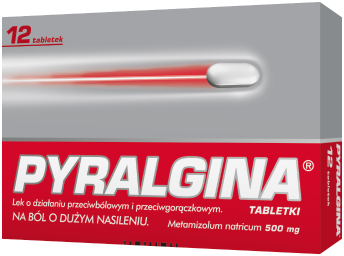 Ból o DUŻYM NASILENIU
Pyralgina. Skład i postać: Każda tabletka zawiera 500 mg metamizolu sodowego jednowodnego. Substancja pomocnicza o znanym działaniu: sód. Każda tabletka zawiera 34,5 mg (1,5 mmol) sodu. Tabletki barwy białej lub prawie białej, podłużne, obustronnie wypukłe. Wskazania: Ból różnego pochodzenia o dużym nasileniu, gorączka, gdy zastosowanie innych środków jest przeciwwskazane lub nieskuteczne. Przeciwwskazania: Nadwrażliwość na metamizol, inne pochodne pirazolonu i pirazolidyny, np. produkty lecznicze zawierające propyfenazon, fenazon lub fenylobutazon (szczególnie u pacjentów, u których po zastosowaniu któregoś z tych leków wystąpiła agranulocytoza) lub na którąkolwiek substancję pomocniczą leku. Pacjenci z rozpoznanym zespołem astmy analgetycznej lub znaną nietolerancją na leki przeciwbólowe objawiające się pokrzywką, obrzękiem naczynioworuchowym, tj. pacjenci, którzy reagują skurczem oskrzeli lub inną reakcją anafilaktoidalną na salicylany, paracetamol lub inne nieopioidowe leki przeciwbólowe, w tym niesteroidowe leki przeciwzapalne (NLPZ), takie jak: diklofenak, ibuprofen, indometacyna lub naproksen. Zaburzenia czynności szpiku kostnego (np. po leczeniu cytostatykami) oraz zmiany w obrazie morfologicznym krwi (agranulocytoza, leukopenia, niedokrwistość). Ostra niewydolność nerek lub wątroby, ostra porfiria wątrobowa. Wrodzony niedobór dehydrogenazy glukozo-6-fosforanowej. Stosowanie leków z grupy pochodnych pirazolonu i pirazolidyny (np. fenylobutazon, propyfenazon). Trzeci trymestr ciąży. Podmiot odpowiedzialny: Zakłady Farmaceutyczne Polpharma S.A. ChPL: 2022.04.13.IQVIA Poland Pharmascope 05/2022, 02A1 GENERAL PAIN RELIEF-ADULT.,MOL: METAMIZOLE SODIUM, Units, Value(PLN), MAT 05/2022 © 2022 IQVIA and its affiliates;Przed użyciem zapoznaj się z ulotką, która zawiera wskazania, przeciwwskazania, dane dotyczące działań niepożądanych i dawkowanie oraz informacje dotyczące stosowania produktu leczniczego, bądź skonsultuj się z lekarzem lub farmaceutą, gdyż każdy lek niewłaściwie stosowany zagraża Twojemu życiu lub zdrowiu.OTC/PYR/449/07-2022